урок 2. Глобалистика и географияГлобалистика: термин и содержание. Широко вошедшее в научный обиход во второй половине XX в. выражение «глобалистика» давно обрело все права «гражданства» и ныне трактуется как учение о глобальных проблемах современности — естественнонаучных и общественных. Специалисты по-разному определяют состав «пакета» таких проблем, однако главные из них — демографическая, экологическая, энергетическая, сырьевая, продовольственная и некоторые другие — общепризнаны и уже никем не оспариваются. На детальное изучение именно этих проблем, на поиски путей их эффективного решения и были до сих пор направлены усилия исследователей. Что же касается других проблем, то им уделяется несравненно меньше внимания, равно как и глобалистике в целом. В тени остается также анализ взаимосвязей и взаимозависимостей глобальных проблем.Специфическим фактором, явно не способствующим прогрессу в развитии глобалистики, является ярко выраженный междисциплинарный характер этой науки, породивший несколько основных направлений, а именно: эко номическое, социальное, политическое, философское, естественнонаучное, научно-техническое, географическое, прогностическое и т. д. Это обстоятельство требует сегодня мобилизации совместных усилий экологов, социологов, экономистов, философов, географов, врачей, юристом и других специалистов.Большинство авторов к глобальным относят проблемы, возникающие в результате объективного развития общества, создающие угрозу всему человечеству и требующие для своего решения объединенных усилий всего мирового сообщества. Ставшее уже стандартным, вышеприведенное определение, к сожалению, проливает слишком мало света на контуры глобалистики. Попробуем осмыслить данное определение, предварительно расчленив его на три самостоятельных блока: 1) глобальные проблемы есть результат объективного развития общества; 2) они создают угрозу человечеству; 3) они требуют для своего решения консолидации усилий мирового со общества.Совершенно очевидно, что абсолютное большинство глобальных проблем носит ярко выраженный исторический характер и теснейшим образом связано с поступательным развитием общества. Если в прошлом кризисы угрожали отдельным культурам и географически ограниченным сферам (одна культура могла быть обречена, а другая сохраняться и развиваться: гибель античного мира едва ли оказала влияние на Китай), то современный мега кризис пространственно охватывает мир, а структурно — все решающие сферы жизни человека.Есть различные точки зрения на существо глобальных проблем и их связь с эволюцией человеческого общества. Некоторые авторы к глобальным относят только антропогенные и отчасти природно-антропогенные явления, затрагивающие мир в целом. Другие полагают, что наряду с перечисленными к глобальным проблемам еле дует относить и природные явления. Например, извержение вулкана не зависит от воли человека. Иначе говоря, различие в подходах касается только природных явлений глобального характера, представляющих серьезную угрозу для сотен миллионов людей во многих регионах мира: неблагоприятных циклических изменений климата, разрушительных землетрясений, цунами и других стихийных бедствий. Многие полагают, что с логической и семантической точек зрения нет оснований исключать явления подобного рода из состава «пакета» глобальных проблем человечества. Но если согласиться с этим, то вышеупомянутый тезис о том, что глобальные проблемы есть результат лишь объективного развития общества, как минимум нуждается в уточнении.Все ли глобальные проблемы создают непосредственную угрозу человечеству и каковы ее количественные параметры? Можно ли, например, всерьез считать, что попрание прав человека в странах, где наблюдается дефицит демократии, таит в себе реальную угрозу для существования человеческого рода? Если о степени данной угрозы еще можно дискутировать, то нерешенность таких проблем общего планетарного характера, как освоение космоса, исследование внутреннего строения Земли, долгосрочное прогнозирование погоды и климата, явно не создает опасности (по крайней мере в рамках нынешних представлений о них) для будущего человечества. Становится вполне очевидным некая двусмысленность тезиса о том, что все без исключения глобальные проблемы создают угрозу цивилизации.Строго говоря, нельзя считать безупречным в логическом отношении и последний тезис о том, что глобальные проблемы требуют для своего решения консолидации усилий всего мирового сообщества (хотя, разумеется, он гораздо более убедителен в сравнении с двумя предыдущими). Так, если признать в качестве «малой» глобальной проблемы существование в околоземном пространстве космического мусора — многочисленных остатков спутников и ракет-носителей, якобы представляющих угрозу для земной цивилизации, то очевидно, что для устранения возможной опасности необходимы усилия лишь нескольких государств — тех, которые реализуют свои космические программы.Итак, приведем уточненное определение глобальных проблем. К глобальным логично отнести природные, природно-антропогенные, антропогенные, психологические и аутоэкологические (т. е. охватывающие биологическую суть человека) проблемы современности, которые либо создают реальную угрозу существования цивилизации, либо служат лимитирующими факторами ее нынешнего экономического, социального или духовного развития.И еще: наивно думать, что когда-нибудь на планете будут полностью решены все глобальные проблемы — это не более чем мечта. Логичнее говорить не столько о решении глобальных проблем, сколько о смягчении их остроты.Классификация глобальных проблем. Она представляется во многом полезной, поскольку позволяет составить более наглядное представление об анализируемых проблемах, четче зафиксировать существующие связи между различными их группами. Классификация глобальных проблем может иметь различный вид, все зависит от того, какие критерии положить в ее основу: остроту, характер, генетический признак и т. д. (рис. 2).Естественно, что перечень наиболее универсальных проблем в первой группе начинается с проблем предотвращения ядерной войны и сохранения мира на планете, этой «сверхпроблемы», «метапроблемы» и т.д. Речь идет о том, чтобы исключить войну как способ решения международных проблем, несущий в себе массовые разрушения и гибель людей, порождающий стремление к насилию и агрессию. И. Кант утверждал, что мир с неизбежностью проложит себе дорогу, так как приходит осознание неприемлемости войны. Похоже, что лишь с накоплением немыслимых арсеналов ядерного оружия такое осознание наконец приходит.К первой группе логично также отнести глобальную проблему устойчивого развития мира, ассоциирующуюся не столько с экономическим ростом государств и с обеспечением расширенного воспроизводства, сколько с социально-экономическим прогрессом человечества, понимаемого как достижение оптимальных результатов развития с минимальным ущербом для среды. Образно выражаясь, устойчивое развитие в равной мере нужно и первым отрядам «человеческого каравана», уже входящим в компьютерную цивилизацию, и последним, чьи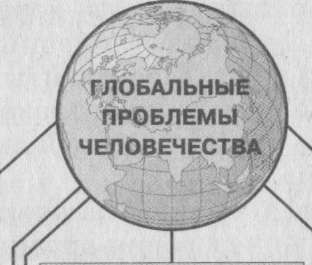 Проблемы преимущественноприродно- экономического характера:Проблемы преимущественно социального характера:демографическаямежнациональных отношенийНаиболее «универсальные» проблемыполитического и социально-экономического характера:предотвращения ядерной войны и сохранения мира на Землеэкологическаякризиса культуры, нравственности («экологии души»)устойчивого развития мираэнергетическаядефицита демократиипреодоления отсталости слаборазвитыми странамипродовольственнаясырьеваяурбанизацииуправляемостиМирового океанаохраны здоровьямировым сообществомПроблемы смешанного характера, нерешенность которых нередко приводит к массовой гибели людей:«Малые» глобальные проблемы смешанного характера:бюрократизмаПроблемы научного характера, нерешенность которых не создает непосредственную угрозу для будущего человечества:региональных конфликтовтерроризма, преступноститехнологических аварий индивидуализма, эгоизма и др.организации досугаосвоения космосаисследования внутреннего строения Землистихийных бедствийдолгосрочного прогнозированиясуицида (самоубийств)Рис. Пример классификации глобальных проблем«верблюды» только выходят из ворот средневековья. Данную проблему не следует смешивать с проблемой преодоления отсталости слаборазвитыми странами, являющейся одной из самых животрепещущих, ее решение возможно лишь на основе глобального партнерства всех государств мира.К числу наиболее «универсальных» проблем относится также повышение уровня организованности и управляемости мировым сообществом.Вторую группу составляют проблемы преимущественно природно-экономического характера, которые, пожалуй, наиболее часто ассоциируются с глобалистикой. Каждая из них — экологическая, энергетическая, сырьевая, продовольственная, Мирового океана — напрямую связана с природными основами жизни на Земле и таит в себе угрозу цивилизации.Продолжающийся в мировой науке акцент на беспрецедентное по интенсивности антропогенное воздействие на биосферу Земли, разрушительное для экосистем мира, стал, по существу, обычным явлением. Никто из числа здравомыслящих ученых давно уже не ставит под сомнение наличие экологических проблем глобального значения, равно как и бесперспективность продолжения прежнего «технократического» пути развития общества.Стержень глобальной энергетической проблемы составляет ограниченность природных запасов углеводородного сырья, прежде всего нефти и газа, в то время как бурно развивающаяся экономика требует все больших и больших энергетических затрат. В этих условиях человечество вынуждено вступить в некий переходный период — от энергетики, базирующейся на природных ресурсах, которые ограничены, к энергетике на практически неисчерпаемой основе (ядерная энергия, солнечная радиация и т. д.). Подобный период характеризуется также развитием энергосберегающей технологии и всемерной экономии энергии во всех сферах человеческой деятельности.К энергетической тесно примыкает глобальная сырьевая проблема, связанная с постоянно растущим спросом на минеральное сырье и истощением многих его видов. Канули в прошлое идеалистические представления о том, что минеральные ресурсы — исходная основа человеческой цивилизации на всех фазах ее развития — практически вечны. Они ограничены, практически невосполнимы при сохранении постоянно растущего их потребления и в обозримом будущем будут исчерпаны, что поставит человечество в крайне трудное положение. Разумеется, последнему не грозит близкое исчерпание фактически имеющихся в недрах минеральных ресурсов, весьма ограниченной является та часть мно-гих важных видов полезных ископаемых, которая в настоящее время технически доступна и экономически эффективна (по условиям залегания и качеству).Реальна и остра глобальная продовольственная проблема, мрачным свидетельством которой остается массовый голод, недоедание и неполноценное питание огромного контингента населения планеты, насчитывающего, по различным оценкам, от 0,8 до 1,2 млрд человек, подавляющее число которых проживает в слаборазвитых странах. Учитывая, что главные причины голода и недоедания следует искать в состоянии экономики и том техническом уровне сельского хозяйства, которые сложились к настоящему времени в слаборазвитых странах, мы условно относим эту проблему ко второй группе, хотя она имеет и ярко выраженный социальный аспект.В постановке проблемы Мирового океана есть некая «искусственность», вытекающая из противопоставления территории суши акватории океана. Однако значение океана для всего живого на Земле столь велико, что проблема приобрела известную самостоятельность.В третью группу объединены проблемы преимущественно социального характера, те, которые нередко отождествляются с «социальной бомбой», заложенной под настоящее и будущее человечества, — демографическая, проблема межнациональных отношений, «экологии души» (т. е. кризиса культуры, нравственности, семьи), дефицита демократии, охраны здоровья и т. п.Ученые единодушно полагают, что центральная среди проблем социального характера — демографическая, связанная с угрожающим ростом населения слаборазвитых стран, где проживает большая часть человечества. Высказываются серьезные сомнения, что биосфера Земли сможет выдержать усиливающуюся с каждым годом демографическую нагрузку.Далее следует четвертая группа — проблемы смешанного характера, связанные с массовой гибелью людей в мирное время: региональные конфликты, преступность, технологические аварии, стихийные бедствия и т. д.В пятой группе оказались так называемые «малые» проблемы социально-психологического характера (явления бюрократизма, эгоизма и др.), представляющие собой серьезные ограничивающие факторы на пути развития человечества.Наконец, к шестой группе отнесены проблемы сугубо научного характера — освоения космоса, исследования внутреннего строения Земли, долгосрочного прогнозирования климата и др., нерешенность которых не грозит человечеству никакими катаклизмами.Разумеется, в основу такой систематизации глобальных проблем положены скорее эмпирические, чем теоретические основания, что может быть частично оправдано недолгим еще развитием глобалистики и сохранившимися до последнего времени шаткостью ее теоретического фундамента, несовершенством методического и терминологического аппаратов. Исследование теоретических оснований классификаций, особенно в содержательном отношении, еще только предстоит провести. Возможно, наиболее фундаментальной задачей окажется систематизация социальных проблем в силу сложности различия определяющих и определяемых параметров при наличии множественных обратных связей между ними.Глобальное моделирование. В 70-х гг. XX в. человечество начало приходить к осознанию экологического императива — необходимости принятия неотложных мер по оздоровлению экологической обстановки на Земле, неприемлемости того пути, по которому шел Запад, — «золотой миллиард».Сигналом к пониманию экологического императива послужили первые модели глобального развития, в частности «алармистская» (т. е. вызывающая тревогу) модель Д. Медоуза и его соавторов «Пределы роста» (1972). Вывод гласил: необходимо остановить рост народонаселения и экономический рост, иначе уже в начале XXI в. мир ждут глобальные катастрофы (рис. 3).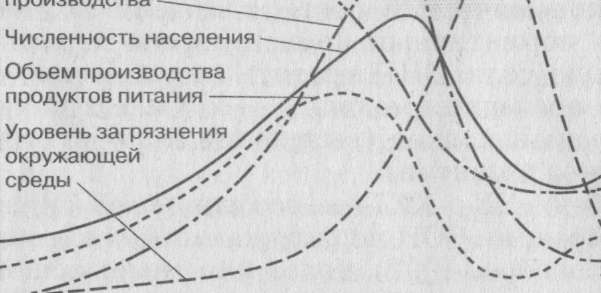 Объем промышленного	\ / \190020002100 ГодРис. 3. Основная модель глобального развития по Д. МедоузуКлючевым в этой модели был рост населения (рекордного в ту пору прироста населения — демографического взрыва), и он, безусловно, сыграл свою роль в осознании экологического императива. Затем последовал целый ряд других моделей глобального развития, создаваемых как Римским клубом — международной прогнозной организацией, так и учеными отдельных стран. Наряду с этим создавались и модели природных систем, в частности земного климата. В пору «холодной войны» это были модели так называемой «ядерной зимы» (последствия ядерной войны) и модели «нормального» развития климата.В 80—90-х гг. XX в. стало совершенно ясно, что главная экологическая проблема современности — взаимозависимость всего со всем — и поэтому основополагающее значение имеет концепция единого мира, который в перспективе должен противостоять существующему повышению потребления природных ресурсов. Введение в глобальные модели комплекса экономических, демографических и социальных факторов стало очевидным.Важнее всего было определить цели развития, дать философско-теоретическое обоснование этих моделей, показать, к чему же должно стремиться человечество. В первых моделях 1970-х гг. (Д. Медоуз, 1972; М. Месарович и Э. Пестель, 1974) такой целью стало «выживание человечества», в последующих — «достойное человека существование», «благосостояние и достоинство» (Я. Тин- берген, 1974).('<(ответственно менялись и подходы — для первых моделей Римского клуба был характерен прогнозный подход (что будет с миром в начале XXI в., если не оста- понить экономический рост), в модели В. Леонтьева (США) — нормативный подход (какие меры надо принять, какую долю ВНП тратить на экологические цели и т. п.), в последних моделях — комплексный проблемно-прогнозный подход (выделение приоритетных проблем, прогноз развития).На рубеже XX—XXI вв., особенно после Международной конференции ООН по окружающей среде и развитию (Рио-де-Жанейро, 1992), более или менее общепринятой стала концепция устойчивого развития. Первоисточником ее послужил доклад Международной комиссии по окружающей среде «Наше общее будущее». В нем дано такое определение устойчивого развития: «Устойчивое развитие — это такое развитие, которое удовлетворяет потребности настоящего времени, но не ставит под угрозу способность будущих поколений удовлетворять свои собственные потребности. Оно включает два ключевых понятия: потребностей, в частности потребностей, необходимых для существования беднейших слоев населения, которые должны быть предметом первостепенного приоритета; ограничений, обусловленных состоянием технологии и организацией общества, накладываемых на способность окружающей среды удовлетворять нынешние и будущие потребности». Проще говоря, в устойчивом обществе рождаемость должна быть примерно равна смертности; темпы инвестирования должны примерно равняться темпам амортизации капитала; темпы потребления невозобновимых ресурсов не должны быть выше темпов разработки их устойчивой возобновимой замены; интенсивность выбросов не должна быть больше возможностей окружающей среды поглощать их.Информация для размышленияБыло ли глобальное моделирование в СССР?В 1983 г. американский ученый К. Саган предложил сценарий возможной ядерной войны. И в этот момент мы оказались единственными, кто мог сделать расчеты конкретных ее последствий для биосферы. Впрочем, у нас была тогда только модель, супермощный же компьютер был у американцев. Они позволили провести в своей стране восемь месяцев нашему сотруднику В. Александрову. Он довел расчеты до нужной кондиции.В конце октября 1983 г. нас пригласили в Вашингтон на конференцию, посвященную последствиям крупномасштабной ядерной войны. Выступление на ней В. Александрова произвело фурор... Талантливый человек, кстати, талантливый во всем... Потом нас пригласили выступать на заседании сената США, потом — перед римским папой и так далее. Увы, Александрова вскоре постигла трагическая и непонятная судьба. Десять лет прошло с тех пор, как он исчез в Испании. Кому и зачем нужно было это исчезновение?Н. Моисеев, академик РАН (Общая газета. — 1995. — № 32)Рис. 4. Взаимосвязь основных глобальных проблемхуже или лучше, от этого будет зависеть, например, более или менее полное обеспечение продовольствием, энергией и ресурсами, но состояние окружающей среды в наибольшей степени определяют сами условия жизни людей. При этом экологическая проблема теснейшим образом связана с разоружением, о чем свидетельствует, кстати, то обстоятельство, что массовое экологическое движение на Западе (партии «зеленых» и другие движения), начавшееся с проблем окружающей среды, неминуемо вышло на антивоенные, антиядерные цели и лозунги.Приведем другие примеры связи глобальных проблем. Так, демографическая и продовольственная проб л е-мы ассоциируются как друг с другом, так и с охраной природной среды. Ведь «планирование семьи» в развивающихся странах позволит быстрее освободиться от голода и недоедания, а прогресс сельского хозяйства, его современная организация ослабят давление на окружающую среду. Просматриваются глубокие связи продовольственной и ресурсной проблем с преодолением отсталости многими странами и с экологией. Так, улучшение питания и более разумное использование ресурсного, и в частности минерально-сырьевого, потенциала — главный путь повышения жизненного уровня населения слаборазвитых государств. В то же время сырьевая ориентация их хозяйства, преобладание «первых этажей» обработки сырья и монокультуры в сельском хозяйстве усугубляются экологическими трудностями. Широкие разнообразные связи с другими проблемами обнаруживает и освоение Мирового океана. Использование его ресурсов поможет решить (или смягчить) такие проблемы, как сырьевая, энергетическая, продовольственная.Обширными каналами взаимопроникновения характеризуются также глобальные проблемы социального и культурного плана (межнациональных отношений, кризиса культуры и нравственности, дефицита демократии и т. п.). В свою очередь, они тесно связаны с проблемами политического, экономического и научного характера.Подытоживая сказанное, отметим, что в решении глобальных проблем человечества главную роль призваны сыграть социальные преобразования во всех странах мира, переоценка ранее устоявшихся экономических, политических, культурных и идеологических ценностей. Многое будет зависеть от изменения человеческих качеств, жизненных целей, сознания и морали, умения заимствовать лучший опыт. «Если все население Земли будет обладать производительностью труда Швейцарии, стандартом потребления Китая, социальным выравниванием Швеции и дисциплиной Японии, то планета сможет выдержать во много раз большее количество населения, чем сегодня», — утверждает профессор Массачусетского технологического института Л. Туроу (правда, он тут же высказывает и альтернативный тезис: «Если производительность везде будет такой же, как в Чаде, а стандарты потребления, как в США, социальное и классовое сознание, как в Индии, и общественная дисциплина, как в Аргентине, трудно будет выдержать и современную численность населения»).В том случае, если продлится мир на Земле, творческая энергия народов, опираясь на достижения науки и техники, наверняка решит многие вопросы, которые сейчас волнуют человечество. Однако тогда перед нашими потомками возникнут новые, неизвестные проблемы. Что ж, такова диалектика жизни.ВОПРОСЫ И ЗАДАНИЯПопытайтесь, хотя бы схематично, определить задачи отдельных направлений глобалистики: 1) философского; 2) экономического; 3) политического; 4) прогностического; 5) географического.Могли бы вы назвать какие-то явления или процессы в природе или обществе, которые дали (или дают) импульсы для развития научных исследований в области глобалистики?Известно, что в основе любой классификационной схемы лежит логическая точка отсчета, т. е. критерий. Попытайтесь классифицировать глобальные проблемы по следующим критериям:а)	острота проявления;б)	время (очередность) возникновения;в)	возможность позитивного решения (смягчения).Какие из глобальных проблем затрагивают ваши личные интересы?В чем состоит практическая сила глобальной географии как научного направления? Разработки в какой области глобальной географии вам кажутся наиболее перспективными?Какова польза глобального моделирования? Чем объяснить трудности с подбором социальных индикаторов при глобальном моделировании (особенно при попытках формализации человеческих качеств и нужд)?Проверьте, как вы усвоили значение следующих терминов и понятий:глобалистика; географическая глобалистика; глобальная география; геосферно-биосферные модели; алармистские модели; социальные индикаторы в глобальных моделях.РЕКОМЕНДУЕМАЯ ЛИТЕРАТУРАИноземцев В. Л. Расколотая цивилизация. — М., 1999.Кинг А., Шнейдер Б. Первая глобальная революция: доклад Римского клуба. — М., 1991.Кондратьев К. Я. Экодинамика и геополитика. Т. 1: Глобальные проблемы. — СПб., 1999. Медоуз Д. Пределы роста. — М., 1991. Медоуз Д. За пределами роста. — М., 1994. Моисеев Н. Н. Быть или не быть... человечеству? — М., 1999.